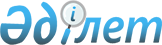 Т.О. Толқымбаев туралыҚазақстан Республикасы Премьер-Министрінің 2011 жылғы 28 мамырдағы № 75-ө Өкімі      Тілеубек Оңайбекұлы Толқымбаев Қазақстан Республикасы Премьер-Министрінің Кеңсесі Ұйымдастыру жұмысы және аумақтық даму бөлімінің бас инспекторы болып тағайындалсын.      Премьер-Министр                            К. Мәсімов
					© 2012. Қазақстан Республикасы Әділет министрлігінің «Қазақстан Республикасының Заңнама және құқықтық ақпарат институты» ШЖҚ РМК
				